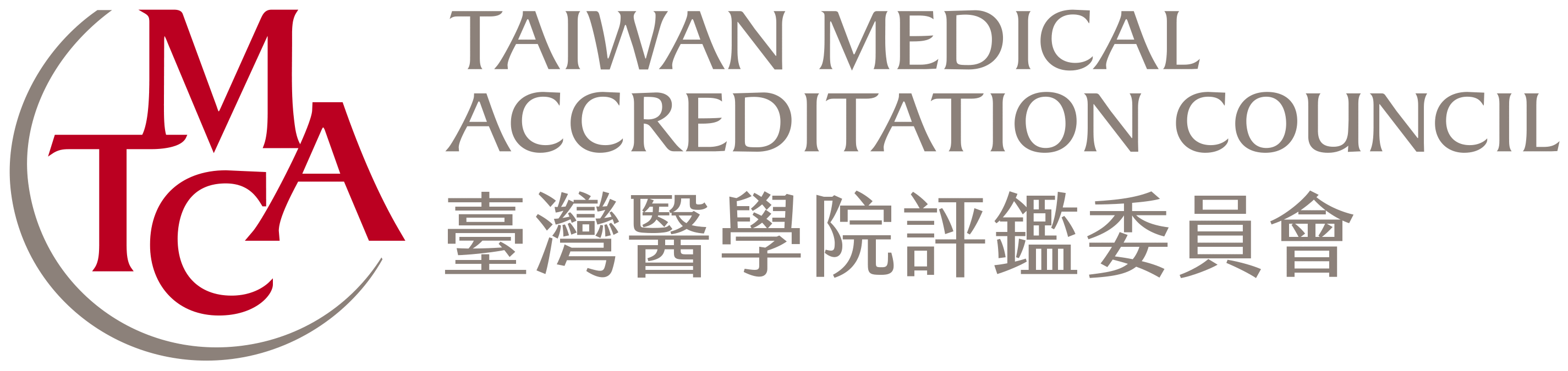 大學校院醫學教育品質認證全面訪視/實地追蹤/書面追蹤審查(請擇一寫)申請書OO年度申請單位基本資料表註:申請單位英文名稱為認證證書欄位之參據，請務必填寫正確完整名稱。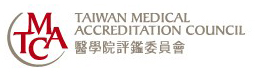 大學校院醫學教育品質認證全面訪視/實地追蹤/書面追蹤審查(請擇一寫) 申請書OO年度申請單位基本資料表註:申請單位英文名稱欄為相關證書文件之參據，請務必填寫正確完整名稱。學校名稱(中文)學校名稱(英文)申請單位名稱(中文)申請單位名稱(英文)醫學系主任簽章         日期:醫學院院長簽章         日期:校長簽章         日期:申請日期OO年OO月OO日學校基本資訊學校基本資訊學校基本資訊學校基本資訊學校基本資訊學校名稱中文學校名稱英文申請單位名稱中文申請單位名稱英文學校地址醫學院院長醫學系主任聯絡人資訊聯絡人資訊聯絡人資訊聯絡人資訊聯絡人資訊姓名單位職稱E-mail電話傳真學校名稱(中文)學校名稱(英文)申請單位名稱(中文)申請單位名稱(英文)學士後醫學系主任簽章         日期:醫學院院長簽章         日期:校長簽章         日期:申請日期OO年OO月OO日學校基本資訊學校基本資訊學校基本資訊學校基本資訊學校基本資訊學校名稱中文學校名稱英文申請單位名稱中文申請單位名稱英文學校地址醫學院院長學士後醫學系主任聯絡人資訊聯絡人資訊聯絡人資訊聯絡人資訊聯絡人資訊姓名單位職稱E-mail電話傳真